Комитет по образованию Администрации г. Улан-Удэ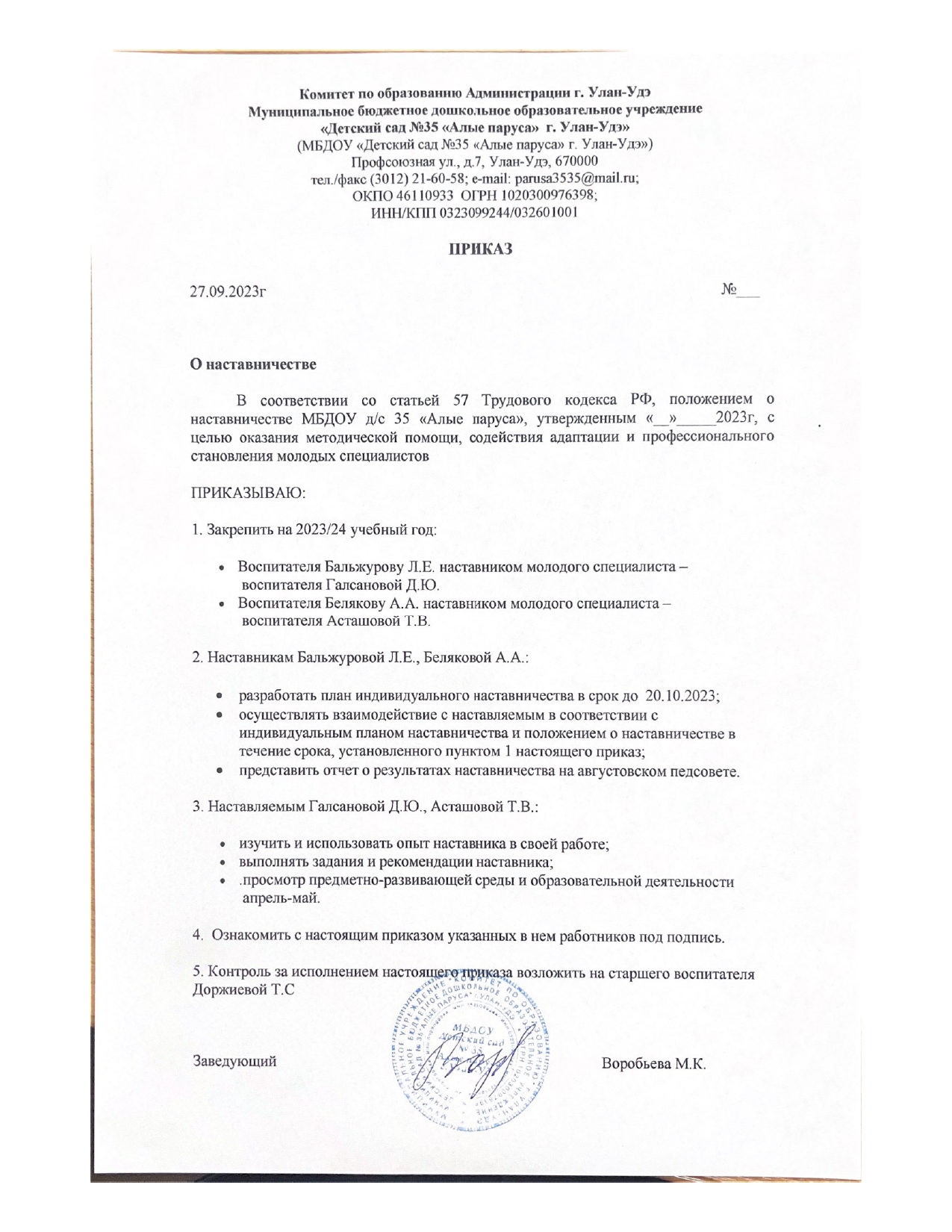 Муниципальное бюджетное дошкольное образовательное учреждение «Детский сад №35 «Алые паруса»  г. Улан-Удэ»(МБДОУ «Детский сад №35 «Алые паруса» г. Улан-Удэ»)Профсоюзная ул., д.7, Улан-Удэ, 670000тел./факс (3012) 21-60-58; e-mail: parusa3535@mail.ru;ОКПО 46110933  ОГРН 1020300976398;ИНН/КПП 0323099244/032601001ПРИКАЗО наставничествеВ соответствии со статьей 57 Трудового кодекса РФ, положением о наставничестве МБДОУ д/с 35 «Алые паруса», утвержденным «__»_____2023г, с целью оказания методической помощи, содействия адаптации и профессионального становления молодых специалистовПРИКАЗЫВАЮ:Закрепить на 2023/24 учебный год:Воспитателя Бальжурову Л.Е. наставником молодого специалиста –воспитателя                    Галсановой Д.Ю.Воспитателя Белякову А.А. наставником молодого специалиста – воспитателя  Асташовой Т.В.Наставникам Бальжуровой Л.Е., Беляковой А.А.:разработать план индивидуального наставничества в срок до 20.10.2023;осуществлять взаимодействие с наставляемым в соответствии с индивидуальным планом наставничества и положением о наставничестве в течение срока, установленного пунктом 1 настоящего приказ;представить отчет о результатах наставничества на августовском педсовете.Наставляемым Галсановой Д.Ю., Асташовой Т.В.:изучить и использовать опыт наставника в своей работе;выполнять задания и рекомендации наставника;.просмотр предметно-развивающей среды и образовательной деятельности апрель-май.Ознакомить с настоящим приказом указанных в нем работников под подпись.Контроль за исполнением настоящего приказа возложить на старшего воспитателя Доржиевой Т.С27.09.2023г№___Заведующий                                      Воробьева М.К.